DCOMMUTER RAIL COMMITTEEJune 5, 2022 – 12.00 PM to 1.30 PM Pacific TimeSapphire Ballroom D, Sapphire levelChair, James Derwinski; Executive Director - Metra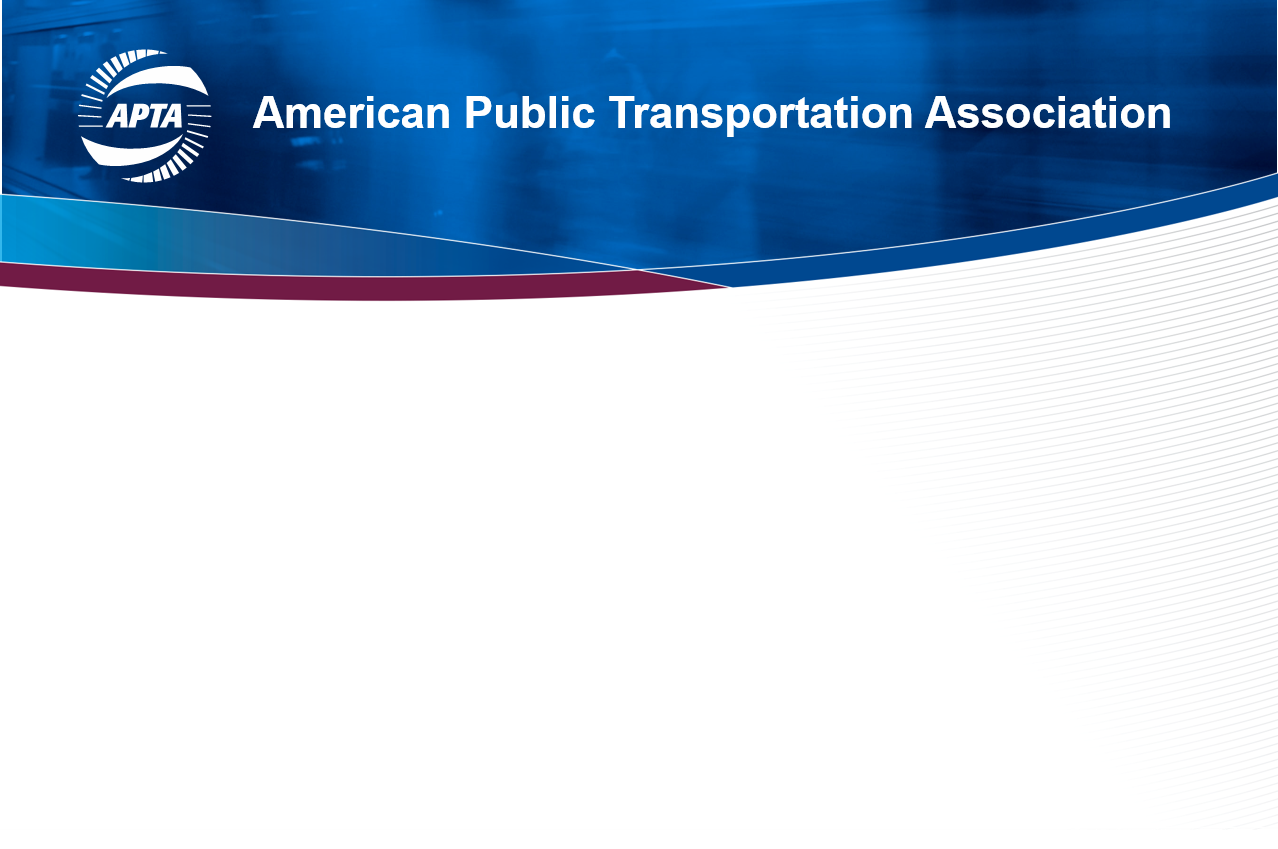 AGENDA12:00 pm	Welcome and Call to Order 	Jim Derwinski (Metra) 12:05 pm	Round the Table Agency Reports		Present AgenciesRidership (holistic number)Projects (in the next 2-3 years)12:25 pm	FRA Update 	Allison Ishihara Fultz (FRA)Report Outs 12:35 pm	Legislative Subcommittee	Stacie Tiongson (APTA)12:40 pm	Safety and security subcommittee	Gardner Tabon (Capital Metro)12:45 pm	Chief Operating Officers Subcommittee	Justin Vonashek (MTA NY MNR)
12:50 pm	Commuter Rail workshop	Jim Derwinski (Metra)01:00 pm	Business Member Engagement	Jim Derwinski (Metra)		in Supporting Committee Activities 01:10 pm	APTA Benchmarking with Imperial College	Narayana Sundaram (APTA)01:20 pm	FRA Rail Safety Advisory Committee Report	Narayana Sundaram (APTA)Next meeting - TBD